What We Do							By the Numbers 4Q 2014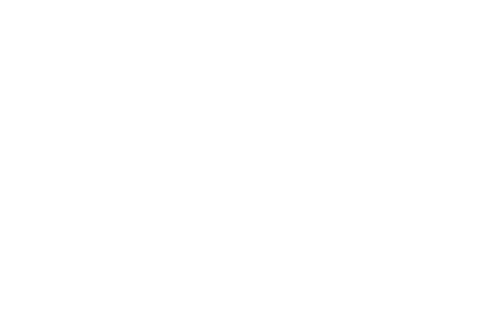 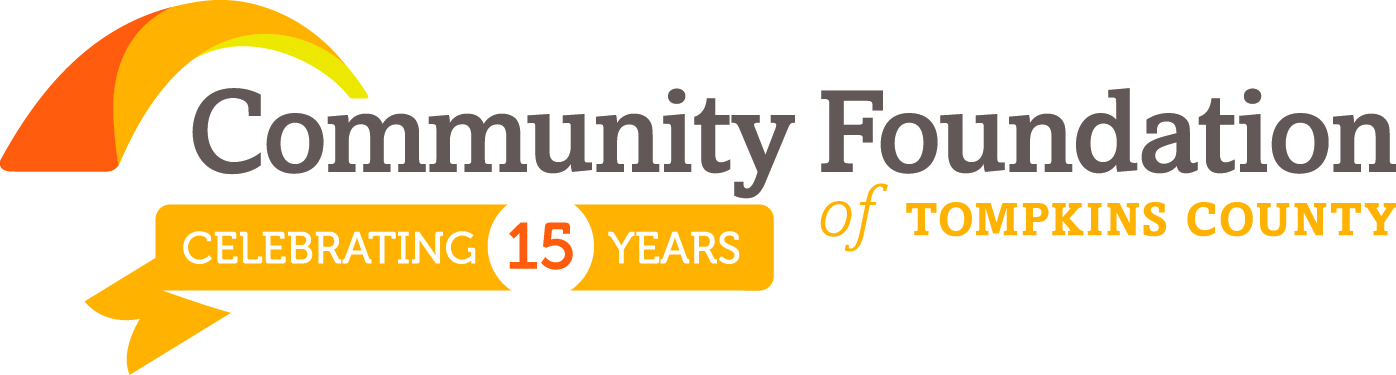 The mission of our Community Foundation is to improve the quality of life in Tompkins County by inspiring and supporting enduring philanthropy.These grants represent the current philanthropic goals and interests of our donors as well as the grant making strategy of the Community Foundation’s Board of Directors.*Public libraries are included in Arts & Culture.  Detail regarding a portion of these grants is provided below.Status:  501(c)3 public charityFor additional information, find our latest annual report and financial statements at www.cftompkins.org or call 607-272-9333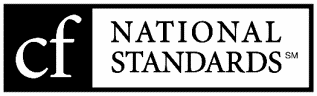 Confirmed in compliance with National Standards for U.S. Community Foundations.Assets (12/31/14)$14.2 million assets		$ 8.0 million endowed assets		$ 6.2 million expendable assets________________________________________Return on Portfolio Investments   5.41%	2014 return18.38%	2013 return12.05%	3 yr. return (annualized)10.11%	5 yr. return (annualized)________________________________________Gifts Received________________________________________	Fund Types   (88 funds) 1	Tompkins Today and Tomorrow Fund 1	Operational Endowment Fund 7	Field of Interest Funds56 	Donor Advised Funds23 	Designated Funds________________________________________ Learning to Give, Giving to Learn:  inspiring and supporting enduring philanthropy…Shared knowledge and civic engagement…At its core, a community foundation is a place of and for learning and civic engagement.  ”Its bottom-line mission is to generate local resources for local needs. But it accomplishes that mission not simply by raising money, but also by educating community members - its neighbors – to see and to care, thus empowering them to support causes close to home and close to the heart.”  Former member, Tompkins County Funders GroupJoanne Florino  ~  Senior Vice President for Public Policy, Philanthropy Roundtable Changing lives…A unique training program, ReSET, offers unemployed or underemployed individuals a way to discover the impacts of a disposable consumer culture and the value of, skills required for, and satisfaction resulting from reusing materials. “As our community and consciousness continue to grow and evolve, the value of the materials that are kept out of landfills is becoming more widely recognized.  Programs like ReSET help give our community and our stuff new life.”  Community Foundation granteeAnise Hotchkiss  ~  Community Programs Coordinator, Finger Lakes ReUse Engaging the community...“Being a student at Cornell means that you are also a part of the broader Ithaca community. Personally, I think that having the opportunity to be at any university means that you have the responsibility to use what you are learning to give back. I love being a volunteer with the Community Foundation because I feel like I am using the skills that I've built at the Johnson School to make a difference. I also feel that being a part of the Community Foundation has enriched my own education, and allowed me to build valuable relationships across a variety of organizations.”  Community Foundation Grant Review Team member Beatina Theopold   ~   student, MBA program, Johnson School, Cornell University Investing in the future...Community Foundation funding supported the expansion of important financial programs into surrounding towns of Tompkins County reaching low-income, rural tax filers.  “We believe in opportunity.  For all.”  This year, tax returns were prepared and filed for 1,782 clients, bringing a net total of $3.7 million in tax refunds to working families in Tompkins County and to our local economy.  “We’re hungry for ways to help with the many social problems that surround us.”  Alternatives’ seeks to build wealth and create economic opportunity for the underserved people and communities.  Community Foundation granteeMaryBeth Bunge  ~  Development Director, Alternatives Federal Credit UnionCreating community exchange…The Civic Ensemble is committed to using storytelling to create an environment in which we as a community can examine different points of view without judgment.  The notion of engagement is central to all of Civic’s work.  “People say ‘Why theater?””  “Theater is unique in its liveness and its potential through that liveness to engage people. Theater engages both our thinking and our feeling … As a tool for dialogue, theater is unique in its ability to engage people, to catch them off guard. They can be having fun, then turn right around to having a serious conversation.”  Community Foundation granteeSarah Chalmers  ~  Director of Civic Engagement, Civic EnsembleCommunity FoundationGrants from inception:  Aug. 2000 – Dec. 31, 2014Total amount Granted:   $ 6,646,872Number of Grants:          1,963Community FoundationGrants (Year 2014)% of$$ AreaAmount# ofGrantsArts & Culture *24%$389,42189Community Building19%$310,34263Education11%$174,51431Environment/Sustainability3% $43,57518Health & Human Services43%$695,083104Total$1,612,935305Bernard & Shirley Rosen Library Fund – 2014 Grants33 libraries of the Finger Lakes Library SystemTotal amount Granted:   $ 117,265Number of Grants:          212014 20132012$$2.1m$2.1m$2.9m#616798488*********************Philanthropy Learning Exchange (PLEX)Estate planning questions?Speaker:  Michael May, Esq.Wednesday, March 4th noon and 5pmSee events at www.cftompkins.orgCommunities – what’s happening? Learn more! Interactive Mapping:Community Foundations Atlas  See news at www.cftompkins.orgCelebrate with us!Share.  Honor.  Connect.Women’s Fund Annual LuncheonTuesday, March 10th noon -2pmSee events at www.cftompkins.org